LampiranData Hasil belajar Data Hasil AngketUji validitas penggunaan google classroomUji Validitas Hasil Belajar EkonomiUji Reliabilitas Variabel XUji Reliabilitas Variabel YUjiRegresi Linier SederhanTabel 4.3CoefficientsUji tUji Determinasi( R )Tabel 4.2Skor Penggunaan Ggoogle ClassroomSILABUS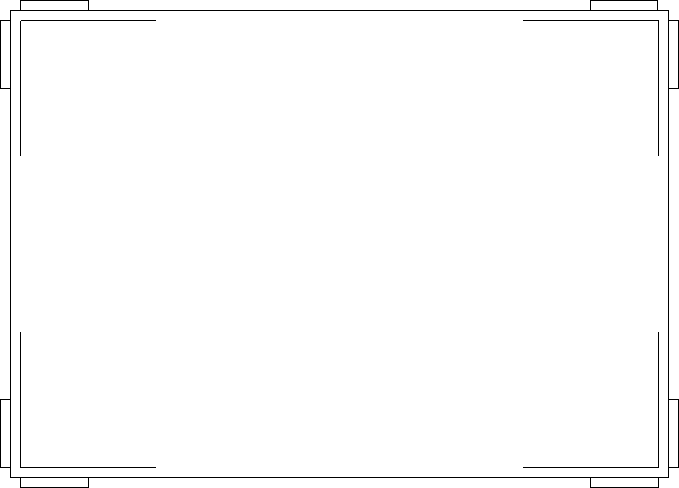 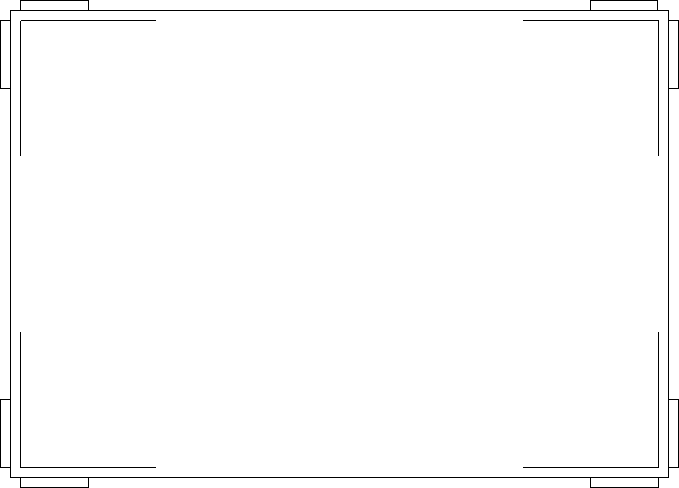 SILABUSSatuan Pendidikan			: MAN TANJUNG MORAWAMata Pelajaran			: EkonomiKelas/semester			: X/Ganjil-GenapKompetensi Inti:KI 1:	Menghayati dan mengamalkan ajaran agama yang dianutnyaKI 2:	Menunjukkan perilaku jujur,  disiplin,  tanggung jawab,  peduli (gotong royong,  kerjasama,  toleran,  damai),  santun,  responsif dan proaktif,  sebagai bagian dari solusi atas berbagai permasalahan dalam berinteraksi secara efektif dengan lingkungan sosial dan alam serta dalam menempatkan diri sebagai cerminan bangsa dalam pergaulan duniaKI 3:	Memahami,  menerapkan,  dan menganalisis pengetahuan faktual,  konseptual,  prosedural,  dan metakognitif berdasarkan rasa ingin tahunya tentang ilmu pengetahuan,  teknologi,  seni,  budaya,  dan humaniora dengan wawasan kemanusiaan,  kebangsaan,  kenegaraan,  dan peradaban terkait penyebab fenomena dan kejadian,  serta menerapkan pengetahuan prosedural pada bidang kajian yang spesifik sesuai dengan bakat dan minatnya untuk memecahkan masalahKI 4:	Mengolah,  menalar,  dan menyaji dalam ranah konkret dan ranah abstrak terkait dengan pengembangan dari yang dipelajarinya di sekolah secara mandiri,  bertindak secara efektif dan kreatif,  serta mampu menggunakan metode sesuai kaidah keilmuanTanjung Morawa,     29 maret 2021Mengetahui, Kepala MAN Tanjung Morawa						Guru  Bidang StudyDra. Linda Dina Savitri,  MA						Syafrina Rahmaini Siregar,  SPdNIP. 197006292001122001							NIP. 197402222007102002RENCANA PELAKSANAAN PEMBELAJARAN DALAM JARINGAN (DARING dan LURING (RPP MASA COVID 19))Madrasah	: 	MAN 1 DELI SERDANGMata Pelajaran	: 	EkonomiKelas/Semester	: 	X/GanjilKompetensi Dasar	: 	KD.  3. 1.  Mendeskripsikan konsep ilmu ekonomiMateri Pokok	: 	Pengertian ilmu ekonomi,  inti masalah ekonomi,  dan skala prioritasAlokasi Waktu	: 	(pertemuan ke-1)Tujuan PembelajaranSetelah mengikuti proses pembelajaran secara daring dan luring , peserta didik diharapkan dapat:Memahami pengertian ilmu ekonomi. Mengidentifikasi inti masalah ekonomi. Menentukan pilihan yang tepat dan skala prioritas terhadap kebutuhan. Media,  Alat Pembelajaran Media :Aplikasi Whatsapp google classroom (daring)  dan tatap muka (luring)Alat/Bahan : 1. Laptop  2.  AndroidSumber BelajarBuku Ekonomi Siswa Kelas XBuku lain yang relevanMultimedia interaktif dan InternetLangkah-Langkah PembelajaranMengetahui, 				Deli Serdang,  13 Juli 2020Kepala MAN 1 DELI SERDANG	Guru Mata PelajaranDrs. ASNAWI, S. Pd, M. Si		SYARINA RAHMAINI .S ,S. PdNIP. 196806221994031001		NIP. 197402222007102002Lampiran :Rubrik PenilaianSoal / PenugasanPenilaian Penilaian menyangkut 3 Aspek (Sikap,  Pengetahuan dan Keterampilan):Form Pengetahuan	:  Skor = Jumlah diperoleh/ Jumlah ScoreForm Ketrampilan	:  Unjuk KerjaTabel : Rubrik Penilaian Unjuk KerjaLEMBAR PENILAIAN KETERAMPILAN- UNJUK KERJAKELAS :. X PMIA 1ANGKET/ KUESIONER PENELITIAN PENGGARUH PENGGUNAAN APLIKASI GOOGLE CLASSROOM DI ERA PANDEMI COVID-19 TERHADAP HASIL BELAJAR SISWA KELAS X MAN 1 DELI SERDANGNama Siswa  	: ………………. Kelas		: ………………Jenis Kelamin 	: ………………. Keterangan Pilihan Jawaban :SS	=  Sangat SetujuS	=  SetujuTS	=  Tidak setuju STS	= Sangat tidak setuju SOAL PILIHAN BERGANDA( Pilihlah salah satu jawaban yang paling tepat dengan memberukan tanda silang)Pengertian ilmu ekonomi …. Hal yang mempelajari perilaku manusia dalam menggunakan sumber daya yang langka untuk memproduksi barang dan jasa yang dibutuhkan manusia. Ilmu atau studi yang mempelajari kehidupan manusia seari-hariSuatu kajian tentang hukum berbagai jenis golongan masyarakatIlmu atau studi yang mempelajari tentang kehidupan manusia untuk mendapat dan menikmati kehidupan Mempelajari tingkah laku manusia dalam usahanya mengakolasikan sumber daya yang terbatasTujuan manusia mempelajari ilmu ekonomi adalah untuk mengetahui……Usaha manusia mencari kemakmuran peristiwa-peristiwa dalam masyarakatUsaha manusia memenuhi kebutuhanUsaha manusia menciptakan barang Usaha manusia meningkatkan manfaat barangInti tujuan ekonomi adalah…Kebutuhan manusia yang dapat dipenuhi dengan kerjaKebutuhan manusia dan keterbatasan alat pemuasnya Kebutuhan manusiadan uang sebagai alat pemuasnyaKebutuhan manusia barang atau jasa sebagai alat pemuasnya Kebutuhan manusia dalam mencapai kepuasan hidupJas hujan akan berguna pada waktu musim hujan. contoh tersebut sesuai dengan kegunaan…PelayanWaktuTempatBentukHak milikBerikut ini merupakan pernyataan yang benar terkait alat pemuas kebutuhan berdasarkan cara memperolehnya adalah…Batu meteor merupakan barang ekonomi karena sangat jarang didapatkanMinyak bumi merupakan barang bebas karena jumlahnya banyak Air dalam kemasan botol adalah barang ekonomiPasir disungai merupakan barang ekonmi oksigen dalam tabung merupakan barang bebasDibawah ini yang bukan termasuk macam macam motif on ekonomi adalah….. Motif mencari keuntungan Motif ingin berbuat sosialMotif kebutuhan estetikaMotif kebutuhan pengetahuan Motif kebutuhan keamananSegala sesuatu yang mengandung dan mendatangkan manfaat dalam ekonomi syariah adalah…Falah AL-amwalTauhid UkhuwahBerikut yang merupakan barang yang bernilai guna tinggi jika digunakan secara bersamaan dengan barang perlengkapan lainnya…Roti dan nasi Teh  dan gulaMobil dan motorSagu dan jagung Minyak tanah dan kayu Suatu daftar bermacam-macam kebutuhan yang disuusn berdasarkan tingkat kepentingannya, yaitu dari yang paling penting sampai dengan kebutuha yang dapat ditundah pemenuhannya disebut …. Biaya peluangSkala prioritasPilihanKebutuhanKelangkaan Tujuan ekonomi syariah adalah mencapai falah didunia dan di akhirat , dibawah ini yang bukan falah akhirat adalah…Kesejahteraan abadiKelangsungan hidup abadiKemuliaan abadiKebebasan dari kebodohanKelangsungan hidup Badan usaha yang seluruh atau sebagian besar modalnya dimiliki oleh Negara…BUMN BUMDBUMSPTKoperasi Undang undang yang menjadi dasar pendirian BUMN adalah…UU No.  5 tahun 1962UU No.  6 tahun 1964UU No. 7 tahun 1970UU No.  8 1963UU No.  9 tahun 1991Status pegawai BUMN adalah sebagai …. Pegawai negeriBuruh lepasKaryawan tetapHonorerPegawai swastaKewenangan pemerintah daerah membentuk dan mengelola BUMN ditegaskan dalam peraturan pemerintah nomor…25 tahun 200019 tahun 200117 tahun 19995 tahun 200010 tahun 2002Undang undang yang mengatur bumn adalah …UU No.  18 tahun 2003UU No. 19 tahun 2003UU No.  15 tahun 1989UU No.  15 tahun 1989UU No. 10 tahun 2010BUMN singkatan dari …Badan usaha milik NegaraBadan usaha milik swastaBadan usaha milik daerahBadan usaha milik bersama Berdasarkan pasal 2 peraturan dalam negeri No. 3 tahun 1998 bahwa bentuk perusahaan BUMND  dapat berupa perusahaan  daerah (PD) atau …CVFirma PTPerumKoperasiDibawah ini yang tidak termasuk pada kelebihan BUMN yaitu…. Mendapat jaminan dan dukungan dari NegaraKelangsungan hidup perusahan terjaminSebagai sumber pendapatan NegaraMenguasai sektor yang vital bagi kehidupan rakyat banyak Menguasai banyak perusahaan PDAM termasuk pada perusahaan …BUMNBUMDBUMSKoperasiKegiatan untuk meneliti kelayakan usaha disebut…. Penelitian Surpei usahaStudy kelayakan usaha Perencanaan usaha LEMBAR JAWABANACBCBBBECDAAAABACCBCDokumentasi foto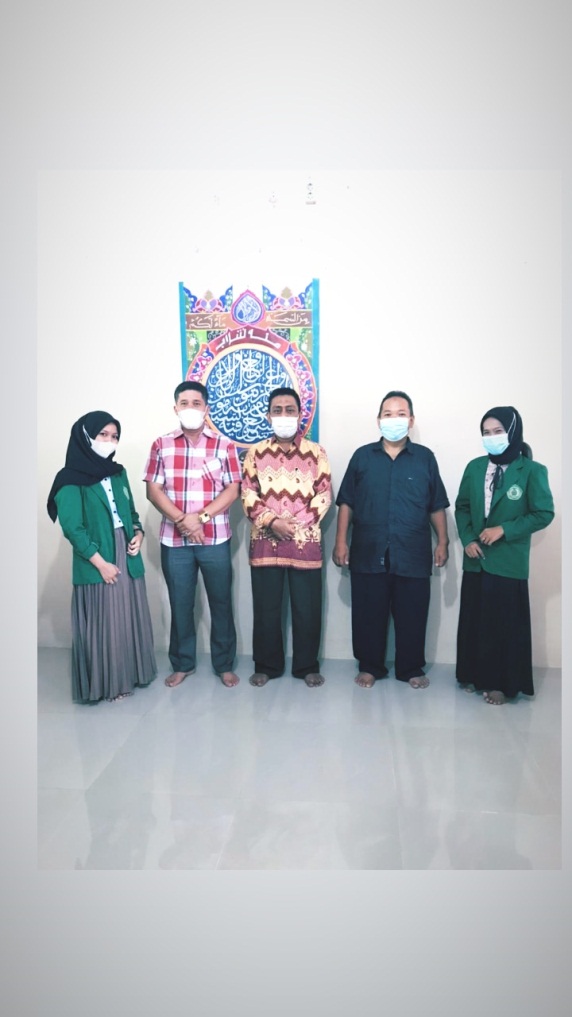 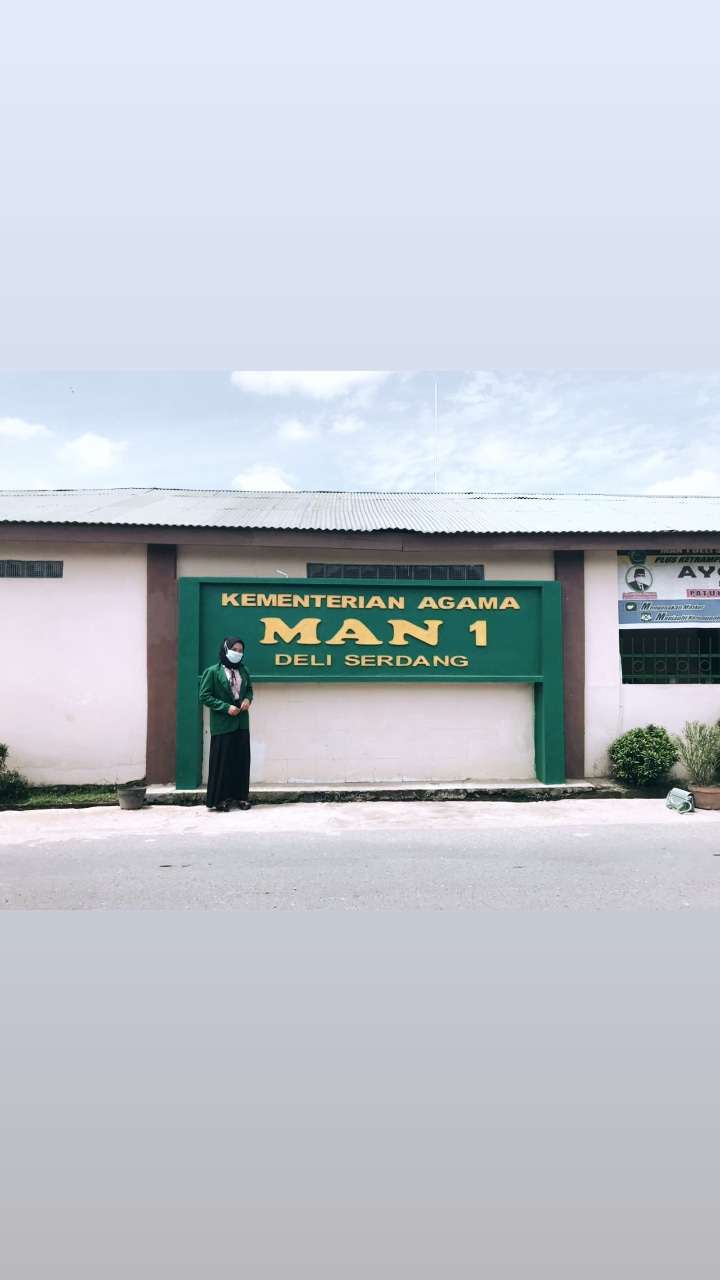 DOKMENTASI FOTO PENELITIAN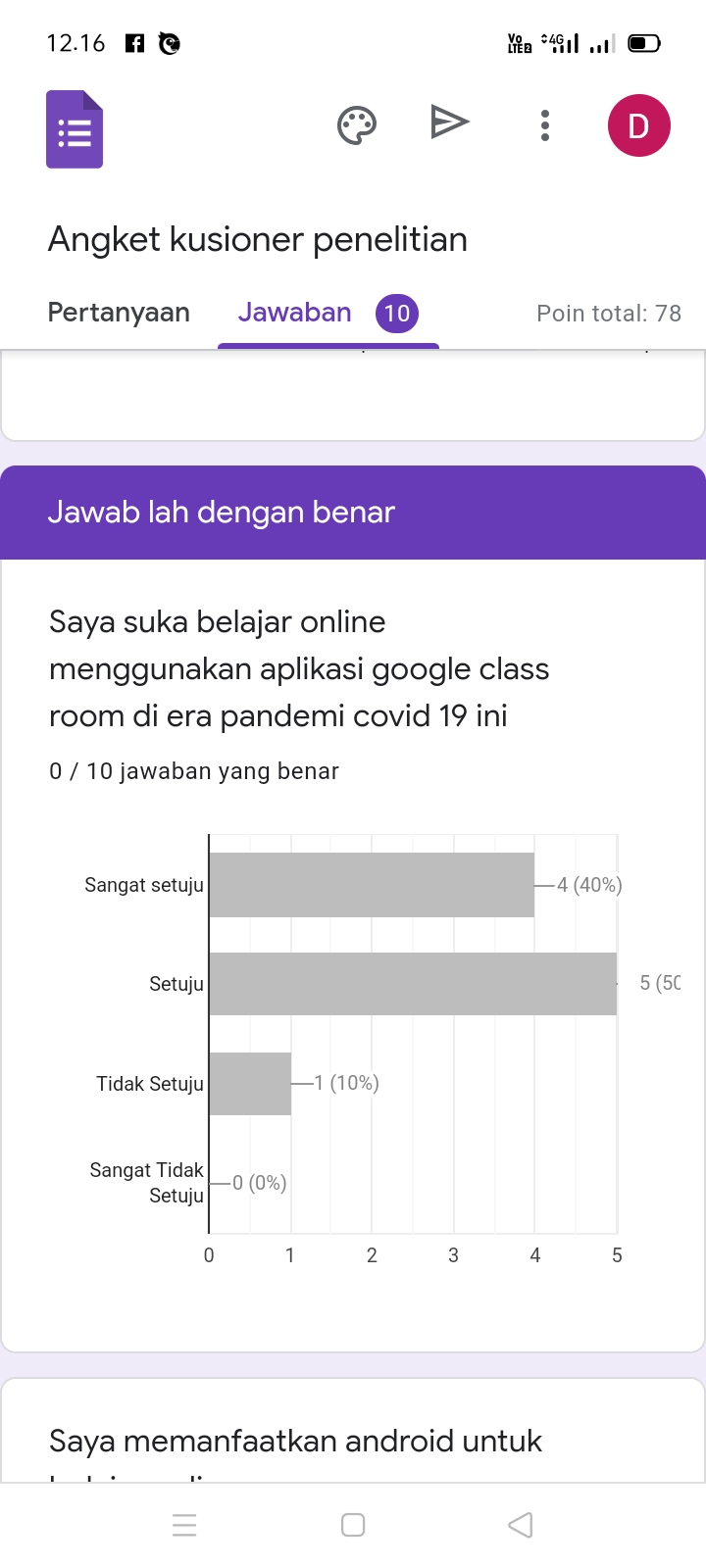 NAMASkor NilaiADE RAFLI FINODHIA NURZUFARSA75ADINDA SAFITRI DAMANIK90AIES FARASYAH90ALVIN PRASETYO80AYU DWI LESTARI90DAVIRA AMALIA85DELLA SYAPUTRI90DIMAS HADY WIRAYUDHA85DINDA SEPTIANA75DINO HANDOYO90FAHRUL KHATAMI80HABIBI SYAH HAKIM75HALIFA DZAKY ARIKA80HAMDANY MAULANA90HANIFAH HANUM80HAYA HUMAIRAH80JAKA MAULANA RAMADHAN SEMBIRING85KHAIRUNNISA75MHD FIQI HAFIZ90NAZLA SAFIRA AMBIANI75NUR FADILLAH75NURHAFIZ REKSA75PUTRI AMANDA SARI90PUTRI RAMADHAN90RAJA FARHAN ANSORY NASUTION80RIZKY ANDRIAN90RIZMA NURLIZA90SOFI AL QOLBI80SOPHIA MADA PUTRI90SUCI ZAHRA ASDIANTI90SURTI WAHYU ARBIA'ADAWIYAH90UMMU ATHIYYAH90UTRI MAWADDAH WAROHMAH BR. TARIGAN90WINNY KEISHA DILA75ZASKIA AMALIA DELAROSA75NAMASkor Angket ADE RAFLI FINODHIA NURZUFARSA61ADINDA SAFITRI DAMANIK59AIES FARASYAH55ALVIN PRASETYO59AYU DWI LESTARI55DAVIRA AMALIA55DELLA SYAPUTRI57DIMAS HADY WIRAYUDHA59DINDA SEPTIANA52DINO HANDOYO56FAHRUL KHATAMI60HABIBI SYAH HAKIM61HALIFA DZAKY ARIKA58HAMDANY MAULANA63HANIFAH HANUM60HAYA HUMAIRAH52JAKA MAULANA RAMADHAN SEMBIRING58KHAIRUNNISA55MHD FIQI HAFIZ52NAZLA SAFIRA AMBIANI50NUR FADILLAH54NURHAFIZ REKSA54PUTRI AMANDA SARI50PUTRI RAMADHAN58RAJA FARHAN ANSORY NASUTION55RIZKY ANDRIAN48RIZMA NURLIZA62SOFI AL QOLBI50SOPHIA MADA PUTRI46SUCI ZAHRA ASDIANTI53SURTI WAHYU ARBIA'ADAWIYAH51UMMU ATHIYYAH59UTRI MAWADDAH WAROHMAH BR. TARIGAN55WINNY KEISHA DILA56ZASKIA AMALIA DELAROSA39ZAKIAH LORA60Item StatisticsItem StatisticsItem StatisticsItem StatisticsMeanStd. DeviationNP13.2286.8075335P23.1429.8451535P32.6286.9420235P42.6000.9455835P52.8286.8906635P62.5429.9185335P72.8000.9941035P82.45711.0100335P92.74291.0666835P102.51431.0946835P112.68571.0224435P122.6857.9932535P132.71431.0166735P142.68571.0224435P152.5429.8168435P162.9143.9509035P172.85711.0041935P182.77141.0869735P192.71431.0729735P203.14291.0041935Item-Total StatisticsItem-Total StatisticsItem-Total StatisticsItem-Total StatisticsItem-Total StatisticsScale Mean if Item DeletedScale Variance if Item DeletedCorrected Item-Total CorrelationCronbach's Alpha if Item DeletedP151.971425.323.2121.284P252.057125.467.1771.291P352.571426.958-.0150.340P452.600025.835.1000.309P552.371426.182.0790.315P652.657126.703.0160.331P752.400023.894.2891.253P852.742927.079-.0391.348P952.457123.961.2481.262P1052.685724.281.2051.275P1152.514323.022.3701.225P1252.514325.022.1701.289P1352.485728.787-.1950.391P1452.514323.963.2681.258P1552.657125.232.2191.282P1652.285725.739.1091.307P1752.342927.232-.0520.352P1852.428626.134.0340.329P1952.485726.904-.0320.349P2052.057129.938-.2960.416PernyataanrhitungrtabelsigValiditas11.2840.3290,010Valid21.2910.3290,011Valid30.3300.3290,000Valid40.3290.3090,000Valid50.3290.3150,000Valid60.3310.3290,000Valid71.2530.3290,003Valid81.3480.3290,001Valid91.2620.3290,003Valid101.2750.3290,002Valid111.2250.3290,001Valid121.2890.3290,002Valid130.3910.3290,000Valid141.2580.3290,003Valid151.2820.3290,002Valid161.3070.3290,003Valid170.3520.3290,000Valid180.3290.3290,000Valid190.3490.3290,000Valid200.4160.3290,000ValidItem StatisticsItem StatisticsItem StatisticsItem StatisticsMeanStd. DeviationNS14.6944.4671836S24.7222.4542636S34.00001.7566236S44.25001.3174736S53.13891.7752736S64.00001.7566236S75.0000.0000036S85.0000.0000036S95.0000.0000036S105.0000.0000036S114.2500.4391636S124.2500.4391636S133.05561.2176036S143.5278.8778636S153.5833.5000036S163.5833.5000036S172.13891.2456336S182.5556.9085136S193.1389.8333336S203.1389.8333336Item-Total StatisticsItem-Total StatisticsItem-Total StatisticsItem-Total StatisticsItem-Total StatisticsScale Mean if Item DeletedScale Variance if Item DeletedCorrected Item-Total CorrelationCronbach's Alpha if Item DeletedS173.33335.086-.0090.716aS273.30564.904.0870.858aS374.02782.142.0116.485aS473.77782.349.2976.427aS574.8889.616.5455.059aS674.02782.142.0116.485aS773.02785.285.0002.617aS873.02785.285.0002.617aS973.02785.285.0002.617aS1073.02785.285.0002.617aS1173.77787.035-.8341.675aS1273.7778PP7.035-.8341.675aS1374.972211.856-.9613.450aS1474.50009.000-.8524.011aS1574.44447.225-.8154.594aS1674.44447.225-.8152.594aS1775.888911.073-.8852.549aS1875.47228.656-.7854.086aS1974.88893.016.5445.137aS2074.88893.016.5445.137aa. The value is negative due to a negative average covariance among items. This violates reliability model assumptions. You may want to check item codings.a. The value is negative due to a negative average covariance among items. This violates reliability model assumptions. You may want to check item codings.a. The value is negative due to a negative average covariance among items. This violates reliability model assumptions. You may want to check item codings.a. The value is negative due to a negative average covariance among items. This violates reliability model assumptions. You may want to check item codings.a. The value is negative due to a negative average covariance among items. This violates reliability model assumptions. You may want to check item codings.Reliability StatisticsReliability StatisticsCronbach's AlphaN of Items1.32420	Reliability Statistics	Reliability StatisticsCronbach's AlphaaN of Items2.61020CoefficientsaCoefficientsaCoefficientsaCoefficientsaCoefficientsaCoefficientsaCoefficientsaModelModelUnstandardized CoefficientsUnstandardized CoefficientsStandardized CoefficientstSig.ModelModelBStd. ErrorBetatSig.1(Constant)78.31412.4486.291.0001X.098.225.076.436.666a. Dependent Variable: Ya. Dependent Variable: Ya. Dependent Variable: Ya. Dependent Variable: Ya. Dependent Variable: Ya. Dependent Variable: Ya. Dependent Variable: YCoefficientsaCoefficientsaCoefficientsaCoefficientsaCoefficientsaCoefficientsaCoefficientsaModelModelUnstandardized CoefficientsUnstandardized CoefficientsStandardized CoefficientstSig.ModelModelBStd. ErrorBetatSig.1(Constant)78.31412.4486.291.0001X.098.225.076.436.666a. Dependent Variable: Ya. Dependent Variable: Ya. Dependent Variable: Ya. Dependent Variable: Ya. Dependent Variable: Ya. Dependent Variable: Ya. Dependent Variable: YANOVAaANOVAaANOVAaANOVAaANOVAaANOVAaANOVAaModelModelSum of SquaresDfMean SquareFSig.1Regression8.09918.099.190.666b1Residual1409.0443342.6981Total1417.14334a. Dependent Variable: Ya. Dependent Variable: Ya. Dependent Variable: Ya. Dependent Variable: Ya. Dependent Variable: Ya. Dependent Variable: Ya. Dependent Variable: Yb. Predictors: (Constant), Xb. Predictors: (Constant), Xb. Predictors: (Constant), Xb. Predictors: (Constant), Xb. Predictors: (Constant), Xb. Predictors: (Constant), Xb. Predictors: (Constant), XModel SummaryModel SummaryModel SummaryModel SummaryModel SummaryModelRR SquareAdjusted R SquareStd. Error of the Estimate1.76a.006-.0246.53439a. Predictors: (Constant), Xa. Predictors: (Constant), Xa. Predictors: (Constant), Xa. Predictors: (Constant), Xa. Predictors: (Constant), XNo. Nama1234567891011121314151617181920skore1Ade Rafli Finodhia Nurzufarsa43443231434332412444612Adinda Safitri Damanik34433242314324343124593Aies Farasyah23324324311342244422554Alvin Prasetyo44324231243422244422595Ayu Dwi Lestari43242221444334244422556Davira Amalia42432422144424242314557Della Syaputri34222442211443233114578Dimas Hady Wirayudha24243221343243323114599Dinda Septiana342242423242434323435210Dino Handoyo342432432432432333435611Fahrul Khatami332222333444223332446012Habibi Syah Hakim342243434244242334436113Halifa Dzaky Arika442223334443222444225814Hamdany Maulana333322233422112333346315Hanifah Hanum443222434221144444226016HAYA HUMAIRAH441144421232242442235217Jaka Maulana Ramadhan Sembiring324123134213421344325818Khairunnisa332421344332211221345519Mhd Fiqi Hafiz244234342112342321345220Nazla Safira Ambiani333223433232123443315021Nur Fadillah433223311223322233245422Nurhafiz Reksa422344332233443214325423Putri Amanda Sari333222333222333444225024Putri Ramadhan222332211333322114445825Raja Farhan Ansory Nasution333443343424323432145526Rizky Andrian431223423232422342444827Rizma Nurliza344323423432343232446228Sofi Al Qolbi234123232234412342125029Sophia Mada Putri442221242121223322234630Suci Zahra Asdianti414241224231234222445331Surti Wahyu Arbia'adawiyah423321422233432112345132Ummu Athiyyah332344243234134234435933Utri Mawaddah Warohmah Br.  Tarigan422442224312343313245534Winny Keisha Dila442442224224213322415635Zaskia Amalia Delarosa1212331111112222333439Kompetensi DasarMateri PembelajaranIndikatorKegiatan PembelajaranAlokasi waktuPenilaianSumber BelajarMendeskripsikan konsep ilmu ekonomiMengidentifikasi kelangkaan dan biaya peluang dalam memenuhi kebutuhanKonsep Dasar Ilmu EkonomiPengertian ilmu ekonomiMasalah ekonomi (Kelangkaan/scarcitydan kebutuhan yang relatif tidak terbatas)Pilihan (kebutuhan dan keinginan) dan skala prioritasKebutuhan  dan alat pemuas kebutuhanBiaya peluang (opportunity cost)Prinsip ekonomiMotif ekonomiPembagian ilmu ekonomiEkonomi syariah (pengertian,  tujuan,  prinsip dan karakteristik ekonomi syariah)Menjelaskan pengertian ilmu ekonomiMenganalisis masalah ekonomi (Kelangkaan/scarcitydan kebutuhan yang relatif tidak terbatas)Mengidentifikasi pilihan (kebutuhan dan keinginan) dan skala prioritasMenganalisis kebutuhan  dan alat pemuas kebutuhanMenganalisis biaya peluang (opportunity cost)Menjelaskan prinsip ekonomiMenjelaskan motif ekonomiMengidentifikasi pembagian ilmu ekonomiMenjelaskan ekonomi syariah (pengertian,  tujuan,  prinsip dan karakteristik ekonomi syariah)Mencatat kelangkaan dan biaya peluang dalam memenuhi kebutuhan. Mengamati dan membaca berbagai sumber belajar yang relevan tentang  konsep ilmu ekonomiMembuat dan mengajukan pertanyaan serta berdiskusi tentang konsep ilmu ekonomiMenyajikan hasil identifikasi  tentang konsep ilmu ekonomiberdasarkan data/informasi dari berbagai sumber belajar yang relevan12 JPTes TulisTes lisanUnjuk kerjaProdukPortofolioBuku teks ekonomiSumber lain yang relevanMenganalisis masalah ekonomi dalam sistem ekonomiMenyajikan hasil analisis masalah ekonomi dalam sistem ekonomiMasalah Pokok Ekonomi Permasalahan pokok ekonomi  Klasik (produksi,  distribusi,  dan konsumsi) dan ekonomi modern (apa,  bagaimana,  untuk siapa) barang diproduksiSistem EkonomiPengertian sistem ekonomiMacam-macam sistem ekonomiKekuatan dan kelemahan masing-masing sistem ekonomiSistem Perekonomian IndonesiaKarakteristik perekonomian Indonesia menurut UUD 1945 Pasal 33Nilai-nilai dasar perekonomian Indonesia menurut UUD 1945 Pasal 33 (kerja sama,  kekeluargaan,  gotong royong,  keadilan)Menjelaskan masalah pokok ekonomi klasik dan modernMenjelaskan pengertian sistem ekonomi Menganalisis  macam-macam sistem ekonomiMenganalisis kekuatan dan kelemahan masing-masing sistem ekonomiMengidentifikasi perekonomian IndonesiaMenganalisis karakteristik perekonomian Indonesia menurut UUD 1945 pasal 33Menganalisis nilai-nilai dasar perekonomian Indonesia menurut UUD 1945 pasal 33 (kerja sama,  kekeluargaabn,  gotong royong,  keadilan)Mencatat masalah dan sistem ekonomi yang ada di berbagai negara. Mencermati berbagai sumber belajar yang relevan (termasuk lingkungan sekitar) tentang masalah ekonomi dan sistem ekonomiMembuat dan mengajukan pertanyaan serta berdiskusi tentangmasalah ekonomi dan sistem ekonomiMenganalisis  informasi dan data-data yang diperoleh tentang masalah ekonomi dan sistem ekonomi untuk mendapatkan  kesimpulan dan membuat rencana pemecahan masalahnyaMenyajikan hasil analisis tentang masalah ekonomi dalam sistem ekonomi melalui media lisan dan tulisan6 JPTes TulisTes lisanUnjuk kerjaProdukPortofolioBuku teks ekonomiSumber lain yang relevanMenganalisis peran pelaku ekonomi dalam kegiatan ekonomi Menyajikan hasil analisis peran pelaku ekonomi dalam kegiatan ekonomiKegiatan EkonomiProduksi (Pengertian produksi,  faktor-faktor produksi,  teori perilaku produsen,  konsep biaya produksi,  konsep penerimaan,  dan laba maksimum)Distribusi (Pengertian distribusi,  faktor-faktor yang memengaruhi,  mata rantai distribusi)Konsumsi (Pengertian konsumsi,  tujuan konsumsi,  faktor-faktor yang memengaruhi konsumsi,  teori perilaku konsumen)Pelaku EkonomiPelaku-pelaku ekonomi: Rumah Tangga Konsumsi (konsumen),  Rumah Tangga Produksi (produsen),  Pemerintah,  dan Masyarakat Luar NegeriPeran pelaku ekonomiModel diagram interaksi antarpelaku ekonomi (circular flow diagram)  sederhana (dua sektor),  tiga sektor,  dan empat sektorMenjelaskan pengertian produksi,  factor-faktor produksi,  teori prilaku produsen,  konsep biaya produksi,  konsep penerimaan,  dan laba maksimumMenjelaskan pengertian distribusi factor-faktor yang memengaruhi mata rantai distribusiPengertian konsumsi,  tujuan konsumsi,  faktor-faktor yang memengaruhi konsumsi,  teori perilaku konsumenMengidentifikasi Pelaku-pelaku ekonomi: Rumah Tangga Konsumsi (konsumen),  Rumah Tangga Produksi (produsen),  Pemerintah,  dan Masyarakat Luar NegeriMenjelaskan peran pelaku ekonomiMenganalisis Model diagram interaksi antarpelaku ekonomi (circular flow diagram)  sederhana (dua sektor),  tiga sektor,  dan empat sectorMencatat hasil analisis peran pelaku ekonomi dalam kegiatan ekonomi melalui media lisan dan tulisanMempresentasikan model diagram interaksi antar pelaku ekonomi (circulair flow diagram)Memperesentasikan peran pelaku ekonomi di masyarakat (konsumen,  produsen,  perintah dan masyarakat luar negeri)Mengamatiperan pelaku ekonomi dalam kegiatan ekonomidari berbagai sumber belajar yang relevan (termasuk lingkungan sekitar)Membuat dan mengajukan pertanyaan serta berdiskusi tentang peran pelaku ekonomi dalam kegiatan ekonomiMenganalisis  informasi dan data-data yang diperoleh tentang peran pelaku ekonomi dalam kegiatan ekonomiMenyajikan hasil analisis peran pelaku ekonomi dalam kegiatan ekonomi melalui media lisan dan tulisan9 JPTes TulisTes lisanUnjuk kerjaProdukPortofolioBuku teks ekonomiSumber lain yang relevanMendeskripsikan konsep badan usaha dalam perekonomian IndonesiaMenyajikan peran,  fungsi,  dan kegiatan badan usaha  dalam perekonomian Indonesia Badan Usaha Milik Negara (BUMN) dan Badan Usaha Milik Daerah (BUMD) Pengertian BUMN dan BUMDPeran BUMN dan BUMD dalam perekonomianBentuk-bentuk BUMN dan BUMDJenis-jenis Kegiatan Usaha BUMDKebaikan dan kelemahan BUMN dan BUMDBadan Usaha Milik  Swasta (BUMS)Pengertian BUMSPerbedaan perusahaan swasta dan BUMSPeran BUMS dalam perekonomianBentuk-bentuk BUMSKekuatan dan kelemahan BUMSJenis-jenis kegiatan usaha BUMSTahapan mendirikan usaha dalam BUMSMenjelaskan Pengertian BUMN,  BUMD,  dan  BUMSmenjelaskan Peran BUMN dan BUMD dalamMenganalisis Bentuk-bentuk BUMN,  BUMD dan BUMSmenganalisis Jenis-jenis Kegiatan Usaha BUMD dan BUMSMenjelaskanKebaikan dan kelemahan BUMN,  BUMD dan BUMSMenjelaskan Perbedaan perusahaan swasta dan BUMNMemahami Peran BUMS dalam perekonomianMenjelaskan Tahapan mendirikan usaha dalam BUMSMenyimpulkan dan membuat pola hubungan antara pengertian,  peran,  bentuk,  dan jenis-jenis BUMN,  BUMD dan BUMSMempresentasikan kegiatan badan usaha  dalam perekonomian IndonesiaMembaca referensi dari berbagai sumber belajar yang relevan tentang konsep badan usaha dalam perekonomian IndonesiaMembuat dan mengajukan pertanyaan serta berdiskusi tentang konsep badan usaha dalam perekonomian IndonesiaMenyimpulkan dan membuat pola hubungan antara pengertian,  peran,  bentuk,  dan jenis-jenis BUMN,  BUMD dan BUMS berdasarkan informasi yang diperolehMenyajikan laporan tentang peran,  fungsi,  dan kegiatan badan usaha melalui media lisan dan tulisan9 JPMendeskripsikan perkoperasian dalam perekonomian IndonesiaMengimplementasikan pengelolaan koperasi  di sekolahPerkopersianSejarah perkembangan koperasiPengertian koperasi Landasan dan asas koperasiTujuan koperasiCiri-ciri koperasiPrinsip-prinsipkoperasi Fungsi dan peran koperasi Jenis-jenis usaha koperasiPengelolaan KoperasiMenjelaskan Sejarah perkembangan koperasiMenjelaskan Pengertian koperasiMemahami Tujuan koperasiMenganalisis Ciri-ciri koperasiMenyimpulkan Tahapan pendirian/ pengembangan koperasi di sekolahMenyimulasikan pendirian koperasi di sekolahMembaca referensi dari berbagai sumber belajar yang relevan tentang perkoperasian dalam perekonomian IndonesiaMembuat dan mengajukan pertanyaan serta berdiskusi untuk mendapat klarifikasi tentang perkoperasian dalam perekonomian Indonesia15 JPTes TulisTes lisanUnjuk kerjaProdukPortofolioBuku teks ekonomiSumber lain yang relevanKegiatan Pendahuluan  (DARING)Guru :OrientasiMelalui grup whatsapp,  guru mengajak peserta didik untuk masuk ke kelas daring (Via WA Group). Memberikan materi dan penugasan di daring (WA Group)Meminta peserta didik untuk mengumpulkan penugasan sebagai sikap disiplin di pertemuan berikutnya di tatap muka (Luring)ApersepsiMengajukan  penryataan  singkat yang berhubungan dengan materiyang berkaitan dengan pelajaran yang akan dilakukan. MotivasiMemberikan kata motivasi tetap semangat belajar di masa pandemic Covid 19. Kegiatan Inti  (DARING dan LURING)KEGIATAN LITERASIPeserta didik diberi motivasi atau rangsangan untuk memusatkan perhatian pada topik materi Pengertian ilmu ekonomi,  inti masalah ekonomi,  dan skala prioritas dengan cara menyimak tutorial pembelajaran melalui sumber belajar multimedia alternative/internetCRITICAL THINKING (BERPIKIR KRITIK)Guru memberikan kesempatan pada peserta didik untuk mengidentifikasi sebanyak mungkin pertanyaan yang berkaitan dengan sumber bahan ajar yang diperoleh .Guru menciptakan interaksi tanya jawab baik antar sesama peserta didik maupun dengan guru melalui pertemuan tatap muka singkat (luring). ASSESSMENTGuru melakukan penilaian hasil belajar:Sikap: Guru mengamati keaktifan siswa selama proses belajar daring dan luringPengetahuan: Guru memberikan soal latihan melaluiWA Group untuk dijawab langsung secara individu oleh siswa dan dikumpulkan pada pertemuan berikutnya (LURING). Bentuk Soal Uraian : 5 Soal. Kegiatan Penutup (LURING)(CREATIVITY)Peserta didik :Membuat resume dengan bimbingan guru tentang point-point penting yang muncul dalam kegiatan pembelajaran tentang materi konsep ilmu ekonomi yang baru dilakukan.  ( Luring )Memberikan apresiasi kepada siswa selama mengikuti proses belajar daring dan luring. Menutup pembelajaran dan menyampaikan topik materi selanjutnya. NoAspekKategori KetuntansanKriteria PenilaianKriteria PenilaianKriteria PenilaianKriteria PenilaianNoAspekKategori KetuntansanSBBCK1SikapDisiplin  dan Kreatifitas siswa dalam menyelesaikan tugas sebelum batas waktu pengiriman berakhir  dan pembelajaran DARING dan LURING96 - 10086 - 9580 - 851 - 792PengetahuanJawaban SoalLihat di Form PengetahuanLihat di Form PengetahuanLihat di Form PengetahuanLihat di Form Pengetahuan3Keterampilanhasil karya/ tugas  sendiri yang diserahkan di proses LURINGLihat di Form KetrampilanLihat di Form KetrampilanLihat di Form KetrampilanLihat di Form KetrampilanTingkatKriteria4Jawaban menunjukkan penerapan konsep mendasar yang berhubungandengan tugas ini. Ciri-ciri:Semua jawaban benar, sesuai dengan prosedur operasi dan penerapan konsep yang berhubungandengan tugas ini3Jawaban menunjukkan penerapan konsep mendasar yang berhubungandengan tugas ini. Ciri-ciri:Semua jawaban benar tetapi ada cara yang tidak sesuai atau ada satu jawaban salah. Sedikitkesalahanperhitungandapatditerima2Jawaban menunjukkan keterbatasan atau kurang memahami masalah yang berhubungan dengan tugas ini. Ciri-ciri:Ada jawaban yang benar dan sesuai dengan prosedur,  dan ada jawaban tidak sesuai dengan permasalahan yang ditanyakan. 1Jawaban hanya menunjukkan sedikit atau sama sekali tidak ada pengetahuanbahasa Inggris yang berhubungan dengan masalah ini. Ciri-ciri:Semua jawaban salah,  atauJawaban benar tetapi tidak diperoleh melalui prosedur yangbenar. 0Tidak ada jawaban atau lembar kerja kosongNoNama SiswaTingkatTingkatTingkatTingkatNilaiKet. NoNama Siswa4321NilaiKet. Lomo PasaribuV100Roberto LubisV75Arifin WauV50NoPernyataanSSSTSSTS1Saya suka belajar online menggunakan aplikasi google classroom di era pandemi covid 19 ini 2Saya memanfaatkan android untuk belajar online3Saya tidak memiliki android karena orang tua tidak mampu 4Dengan belajar online nilai saya lebih bagus5Dengan belajar online terdapat banyak kendala 6Saya tidak dapat mengoperasikan android dengan menggunakan  google classroom dalam belajar mengajar dimasa pandemi covid 19 ini7Dengan belajar online saya mendapat kuota gratis 8Dengan belajar online menggunakan google classroom banyak waktu untuk mengerjakan tugas 9 Saya kurang paham belajar online mengunakan google classroom 10Saya  suka pelajaran ekonomi11Orang tua jadi guru dirumah saat belajar online  dimasa pandemic ini 12Apakah orang tua kamu setuju pembelajaran dilakukan secara online terus menerus pada masa pandemi ini13Saya sering telat masuk kelas online karena kesiangan 14Pada masa covid ini semua aktifitas belajar dilakukan secara online 15Saya merasa bosan belajar online menggunakan google classroom 16Materi  yang diajarkan  guru dapat diterima dengan baik dalam pembelajaran online dimaa pandemi ini17Materi sebelumnya dapat dipahami atau di ingat dengan adanya aplikasi  google classroom untuk meningkatkan hasil belajar18Saya lebih rajin belajar karena waktu mengirim tugas tidak terburu-buru19Manfaat belajar online menggunakan google classroom dapat saya rasakan unttuk meningkatkan hasil belajar 20Sistem google classroom menyediakan isi yang bermanfaat untuk belajar  mengajar